                        ISTITUTO TECNICO G.MAZZOTTI »-TREVISO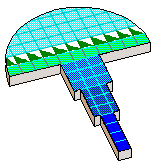 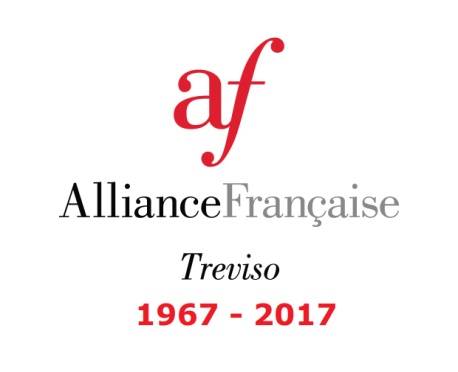                                                                                                     Turistico-Aziendale                                                                                Ai Dirigenti Scolastici                                                                                              Ai docenti di francese della Provincia di Treviso                                                                                                                                                                                                                  Treviso, 26 agosto 2017OGGETTO : Lezione- conferenza per studenti di francese degli ultimi anni della scuola superiore.  L’Alliance Française di Treviso,  con la  collaborazione dell’Istituto Tecnico «.G. Mazzotti » di Treviso, organizza due Lezioni - conferenza  sul seguente tema :“La nouvelle génération d’actrices et d’acteurs français d’aujourd’hui”Relatore: M. Karim Ghiyati, direttore di « Languedoc-Roussillon Cinéma » e docente all’Università di MontpellierLe lezioni  avranno luogo presso:                         Istituto Tecnico  « G. Mazzotti», via Tronconi - TrevisoAula Magna – Martedì 20 mars 2018Ore    09:00 - 10:45  e  11.00 -12.45I docenti che desiderano far assistere i propri alunni alle lezioni, devono iscriverli, tramite la seguente scheda e fino ad esaurimento dei posti disponibili, entro il 15 marzo 2018, presso la prof.ssa Liliana Lolato,  referente dell’Alliance Française presso l’Istituto Mazzotti e coordinatrice del progetto: E-mail: docenteliliana.lolato@ittmazzotti.it - Tel: 340-5298986 – Il docente……………………………………e-mail…………..……….……..tel………….della scuola……………………………………………... città……………………………tel scuola…………………………….e-mail scuola………….desidera iscrivere i propri alunni della classe………………………., nel numero di ………,  alla lezione delle ore 09:00 - 10:45       //     alla lezione delle ore 11.00 -12.45N.B.: Sarà data la precedenza alle prenotazioni effettuate dai docenti soci iscritti all’Alliance Française di Treviso (anche questa è un’occasione per aggiornare la propria iscrizione all’A.F.).La presidente Alliance Française di Treviso                  La dirigente scolastica ITTS “Mazzotti” Treviso            prof.ssa Silvia Paganini Pianca                                                dott.ssa Anna Durigon                     